Royal Canadian Legion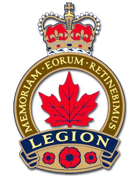 Kanata Branch 638RemembrancePoster and Literary Contest DeadlineFriday November 17th , 2023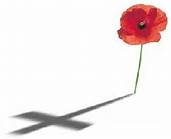 POSTER CONTESTRules and RegulationsThe Poster Contest, part of the Legion’s Youth Program, is meant to foster an understanding of the sacrifices made on our behalf by many young men and women in World Wars I and II, and the Korean War. To this day, many brave young men and women put their personal security at risk in the name of peace and humanity in places like Bosnia, Cyprus, Haiti, East Timor, Afghanistan, etc. The entry may be either Black & White and/or Colour. The two types are judged in separate contests. When are the contests held? Contests are held each year just prior to Remembrance Day by local Legion branches throughout Ontario Command. Winners of local contests have the opportunity to compete against other branch level winners at zone level, zone winners participate at district level, district winners at provincial level and provincial winners then compete at the Dominion or national level. Categories The contest is divided into four categories: Senior - Grades 10, 11 and 12 Intermediate - Grades 7, 8 and 9 Junior - Grades 4, 5 and 6 Primary - Grades 1, 2 and 3 What can I draw? The subject matter is The artist’s work should inspire or reflect upon remembrance. If national symbols are used, they should be predominantly Canadian.Rules and RegulationsPosters will be based on the subject of REMEMBRANCE.Contestants are challenged to exercise their initiative and create a poster on this theme. 1. Entries will be NO LARGER than 22" x 28" (56cm x 71cm). 2. Contest I entries will be accepted in Black and White on black or white paper only; pencil, charcoal and/or India ink. Entries done on canvas are not acceptable.  Computer generated entries will not be accepted. 3. Contest II entries will only be accepted in Colour. Pencils, paint, pastels and markers may be used. Photographs and three-dimensional submissions made of tinsel, cotton or wooden sticks for example, will not be accepted. Entries done on canvas are not acceptable. Computer generated posters will not be accepted. 4. When national symbols are used, Canadian symbols must be pre-eminent. 5. Entries will be judged on originality, expression of designated subject, drawing and illustration. See attachments6. Signatures on Poster/literary entries are no longer required.  However, students will attach an Official Registration form showing their name, address, age, grade, name and address of their school and local Legion Branch. 7. All entries are to be submitted to their local branch of the Royal Canadian Legion by Friday November 18th , 2022. 8. A student may enter both Black and White and Colour contests, but may submit only one entry for each category. 9. Students who have been out of the educational system at any time for more than two consecutive years, are ineligible to compete in the poster contest at any level.Colour Poster Judging GuidelinesBlack and White Poster Judging GuidelinesContest AwardsEntries can be dropped off at:Royal Canadian Legion,Kanata Branch 63870 Hines Rd.Kanata, ON, K2K 2M5Contest DeadlineFriday November 17th , 2023THEME20%Does it show originality? Does it grab the viewer’s interest?EFFECT30%Does it inspire the viewer? Does it make the viewer think? CLARITY25%Is the poster content clear? Is the message expressed concisely? Does the message have an impact on the viewer? COMPOSITION25%Is the poster balanced in content and shading? (drawn by hand in pencil, charcoal or India ink only) Is the poster in good taste, not overdone? Does the drawing fulfill the guidelines for the contest? (correct size, WHEN NATIONAL SYMBOLS ARE USED, CANADIAN SYMBOLS MUST BE PREEMINENT, not computer generated attached paper with required information, etc.)THEME20%Does it show originality? Does it grab the viewer’s interest?EFFECT30%Does it inspire the viewer? Does it make the viewer think?CLARITY25%Is the poster content clear? Is the message expressed concisely? Does the message have an impact on the viewer?COMPOSITION25%Is the poster balanced in content and shading? (drawn by hand in pencil, charcoal or India ink only) Is the poster in good taste, not overdone? Does the drawing fulfill the guidelines for the contest? (correct size, WHEN NATIONAL SYMBOLS ARE USED, CANADIAN SYMBOLS MUST BE PREEMINENT, not computer generated attached paper with required information, etc.) BranchZoneDistrictProvincialDominionCategory 4SENIOR (Grades 10, 11 & 12)First Prize $40.00 $40.00$100.00$350.00 $1000.00 Second Prize $30.00 $25.00$75.00$200.00 $500.00 Third Prize $20.00 $15.00$50.00$150.00 $250.00BranchZoneDistrictProvincialDominionCategory 3INTERMEDIATE(Grades 7, 8 & 9)First Prize $40.00 $40.00$90.00$200.00 $500.00 Second Prize $30.00 $25.00$60.00$150.00 $250.00 Third Prize $20.00 $15.00$50.00$125.00 $150.00BranchZoneDistrictProvincialDominionCategory 2JUNIOR (Grades 4, 5 & 6)First Prize $40.00 $40.00480.00$150.00 $250.00 Second Prize $30.00 $25.00$60.00$125.00 $200.00 Third Prize $20.00 $15.00$40.00$100.00 $125.00BranchZoneDistrictProvincialDominionCategory 1PRIMARY(Grades 1, 2 & 3)First Prize $40.00 $40.00$75.00$150.00 $200.00 Second Prize $30.00 $25.00$50.00$125.00 $150.00 Third Prize $20.00 $15.00$25.00$100.00 $100.00